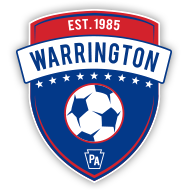 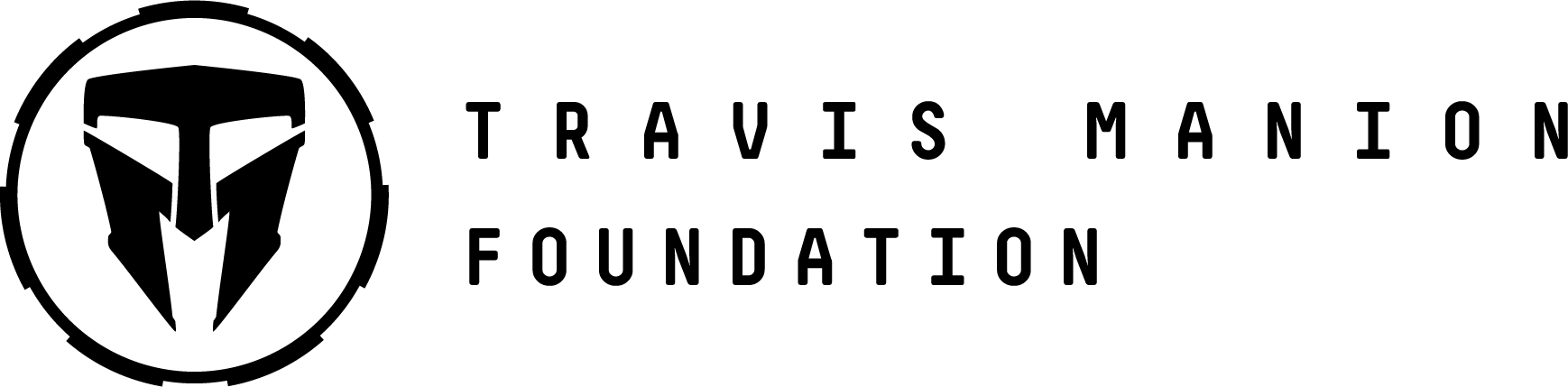 JOIN THE TEAM SOCIALLY DISTANCED FOOD DONATION DROPDuring these unprecedented times, many of our families and communities are feeling isolated and unsure of what the future holds due to COVID-19.   Travis Manion Foundation and Warrington Soccer Club are partnering to serve the needs of our community. We are asking for your help and support to continue to spread the “If Not Me, Then Who…” ethos in these trying times.WHERE:	Warrington Soccer Club I.P.W. Field 1, Nikesite Walkway, Chalfont, PA 18914, Directions to IPWWHEN:	Saturday, April 25, 2020 from 9:00 a.m. to 12:00 p.m.WHAT:	Non-Perishable Food DonationsThere will be donation bins at the site.  You will just drive up in a single-file line - hop out of your car - place items in the bins - drive away.  A single representative from Travis Manion Foundation & Warrington Soccer Club will be there to oversee the process, ensure safety for all and deliver the donations on behalf of all.Donations will be delivered to Mattie Dixon Community Cupboard.  Mattie Dixon Community Cupboard. Mattie Dixon Community Cupboard is a 501 C (3) non-profit food pantry located in Montgomery County.